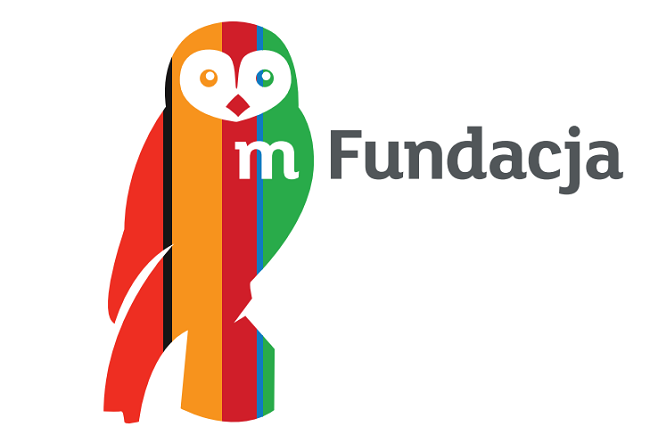 Szkoła Podstawowa im. Jana Pawła II w Godzianowie zakończyła realizację  projektu matematycznego, na który zdobyła dofinansowanie. Grant w wysokości 5 tys. zł szkoła zdobyła w konkursie  mFundacji, czyli fundacji mBank Polska, na projekt pt. „Z matematyką łatwiej w życiu”.  Projekt ten szkoła realizowała już po rak 3. Realizację rozpoczęli we wrześniu testem umiejętności matematycznych w klasach IV – VI. Na podstawie testu z każdej klasy wybraliśmy 10 najzdolniejszych matematyków. Każda klasa tworzyła grupę realizującą inny projekt. Dla uczniów zorganizowano cykliczne spotkania w ramach przygotowania projektów, które były zaprezentowane przed społecznością szkolną oraz lokalną na Festiwalu Matematyki. Na Festiwalu Matematyki zorganizowany był konkurs „Uwielbiam matematykę” przy wykorzystaniu systemu do testów Quick (uczestnicy konkursu poczuli się jak laureaci Wielkiego Testu w telewizji). Najlepsi uczniowie tego konkursu oraz grupa z najlepszą prezentacją wyjechała na wycieczkę do Centrum Pieniądza i Centrum Nauki Kopernik w Warszawie (w wycieczce wzięło udział 50 uczniów). W tym roku realizowane były następuję tematy: „Matematyka w sklepiku szkolny”, „Matematyka w banku”, „Matematyka w statystyce”, „Matematyka w sklepie spożywczym” „Matematyka w Samorządzie Uczniowskim”. 